*P/2717792*Temeljem članka 85. stavka 2. Zakona o policiji (NN 34/11, 130/12, 89/14, 151/14, 33/15, 121/16, 66/19), članka 14. stavka 2 i 3 Zakona o odgoju i obrazovanju u osnovnoj i srednjoj školi (NN 87/08, 86/09, 92/10, 105/10, 90/11, 5/12, 16/12, 86/12, 126/12, 94/13, 152/14, 07/17, 68/18, 98/19, 64/20), Odluke o upisu učenika u 3. razred Policijske škole „Josip Jović“ KLASA 602-01/21-01/64   URBROJ 511-01-122-21-5 od 2. kolovoza 2021. godine raspisuje se N A T J E Č A Jza upis učenika u III. razred Policijske škole „Josip Jović“ za stjecanje strukovne kvalifikacije za zanimanje POLICAJAC/POLICAJKA u školskoj godini 2021/2022.I.Policijska škola “Josip Jović” upisuje 50 učenika/učenica u III. razred srednjoškolskog obrazovanja, za stjecanje strukovne kvalifikacije za zanimanje policajac/policajka u školskoj godini 2021/2022 godine. Nastava će započeti 6. rujna 2021. godine.  II. UVJETI NATJEČAJAZa upis u III. razred na Policijskoj školi “Josip Jović” za stjecanje strukovne kvalifikacije za zanimanje policajac/policajka u školskoj godini 2021/2022., mogu se prijaviti kandidati/kandidatkinje koji su završili drugi razred srednjoškolskog obrazovanja razine kvalifikacije 4.2 (gimnazijski programi te strukovni obrazovni programi na razini 4.2) u Republici Hrvatskoj, a sukladno čanku 23. Zakona o odgoju i obrazovanju u osnovnoj i srednjoj školi, nastavljaju školovanje promjenom upisanog programa.U Policijsku školu „Josip Jović“ mogu se upisati hrvatski državljani s prebivalištem u Republici Hrvatskoj, a kandidati/kandidatkinje koji su državljani Republike Hrvatske i školuju se u inozemstvu po programu zemlje domaćina, natječu se temeljem rješenja o priznavanju istovjetnosti koje izdaje Ministarstvo znanosti i obrazovanja.Kandidati/kandidatkinje koji se prijavljuju za upis u III. razred Policijske škole moraju ispunjavati slijedeće uvjete:imati završen drugi razred srednjoškolskog obrazovanja razine kvalifikacije 4.2 za školu u četverogodišnjem trajanju (gimnazijski programi, strukovni obrazovni programi na razini 4.2), završen 1. i 2. razred s općim uspjehom najmanje dobar,imati ocjenu iz vladanja uzoran,ne biti stariji od 19 godina s danom početka nastave, imati posebnu psihičku i tjelesnu zdravstvenu sposobnost,        imati propisanu razinu tjelesne motoričke sposobnosti, biti osobno dostojni za obavljanje policijske službe,  ne biti član/članica političke stranke. Psihička sposobnost (psihologijsko testiranje) i tjelesna zdravstvena sposobnost utvrđuju se sukladno mjerilima posebne psihičke i tjelesne zdravstvene sposobnosti navedene u Prilogu 1.  Pravilnika o mjerilima i načinu utvrđivanja posebne psihičke i tjelesne zdravstvene sposobnosti za osobu koja se prima u policiju i policijskog službenika te sastavu i načinu rada zdravstvenih komisija u ovlaštenim zdravstvenim ustanovama (Narodne novine, br. 113/2012). Kandidati/kandidatkinje koji budu pozvani za zdravstveni pregled radi utvrđivanja tjelesne zdravstvene sposobnosti, a nisu navršili 18 godina, moraju imati pisanu suglasnost roditelja (skrbnika) za upis u školu.Razina tjelesne motoričke sposobnosti utvrđuje se sukladno Pravilniku o kriterijima za provjeru razine tjelesne motoričke sposobnosti za osobu koja se prima u policiju (Narodne novine, br. 109/2012) i Pravilnika o izmjeni pravilnika o kriterijima za provjeru razine tjelesne motoričke sposobnosti za osobu koja se prima u policiju  (Narodne novine, br. 49/2021). Provjera psihičke sposobnosti (psihologijsko testiranje) i tjelesne motoričke sposobnosti provodi se u Policijskoj akademiji, a tjelesnu zdravstvenu sposobnost utvrđuje Zdravstvena komisija, Doma zdravlja Ministarstva unutarnjih poslova, Šarengradska ul. 3, Zagreb. Dostojnost za obavljanje policijske službe provjerava nadležna policijska postaja na način propisan Pravilnikom o načinu obavljanja provjere osobne dostojnosti za obavljanje policijske službe (Narodne novine, br. 98/2012).  Kandidati/kandidatkinje koji ne udovolje jednom od naprijed navedenih uvjeta neće moći sudjelovati u daljnjem postupku odabira.  NAČIN NATJECANJA Kandidati/kandidatkinje koji se prijavljuju na natječaj dužni su priložiti: popunjen obrazac prijave na natječaj, koji se može naći na web stranicama Ministarstva unutarnjih poslova (www.mup.hr) ili u policijskim postajama, presliku svjedodžbi 1. i 2. razreda srednje škole,  dokaz o hrvatskom državljanstvu (preslika domovnice ili preslika osobne iskaznice ili preslika putovnice) dokaz o mjestu prebivališta (preslika osobne iskaznice)Odabir kandidata/kandidatkinja za upis izvršit će se temeljem ostvarenih rezultata u dosadašnjem školovanju, rezultata provjere psihičke sposobnosti (psihologijskog testiranja), tjelesne motoričke sposobnosti, motivacijskog razgovora te rezultata provjere osobne dostojnosti i tjelesne zdravstvene sposobnosti.  Kandidati/kandidatkinje će na navedene provjere biti pozivani isključivo putem web stranice Ministarstva unutarnjih poslova. Prijavu sa naprijed navedenim dokumentima dostaviti na adresu:MINISTARSTVO UNUTARNJIH POSLOVAPOLICIJSKA ŠKOLA “Josip Jović”10 000 Zagreb, Avenija Gojka Šuška 1s naznakom “za natječaj”Prijave sa nepotpunom dokumentacijom neće se razmatrati.Natječaj je otvoren od 3. kolovoza do 20. kolovoza 2021. godinePRAVA I OBVEZEPrava i obveze između učenika i Ministarstva unutarnjih poslova uredit će se ugovorom. Obrazovanje se provodi sukladno Strukovnom kurikulumu zanimanja policajac/policajka.Učenici/učenice će se nakon završenog školovanja kroz 3. i 4. razred Policijske škole i stečene kvalifikacije za zanimanje policajac/policajka, primiti u radni odnos u Ministarstvo unutarnjih poslova (policijske uprave, odnosno u ostale ustrojstvene jedinice Ravnateljstva policije) sukladno potrebama službe, uz obvezni vježbenički staž u trajanju od šest (6) mjeseci.Vježbenici/vježbenice koji zadovolje na vježbeničkom stažu dužni su najkasnije u roku od šest (6) mjeseci od isteka vježbeničkog staža položiti državni stručni ispit i provesti najmanje pet (5) godina na radu u Ministarstvu unutarnjih poslova na poslovima srednje stručne spreme.Podrobnije obavijesti kandidati/kandidatkinje mogu saznati na web stranicama Ministarstva unutarnjih poslova te na kontakt telefone Policijske škole „Josip Jović“ – tel. 01/24-26-305, 01/24-26-305 i 01/24-26-313. Po okončanom postupku odabrani kandidati/kandidatkinje za upis u III. razred za stjecanje strukovne kvalifikacije za zanimanje policajac/policajka u školskoj godini 2021/2022. biti će obaviješteni putem web stranica MUP-a i Policijske škole „Josip Jović“. Kandidati/kandidatkinje koji ne budu odabrani za upis neće se o tom obavještavati osobno, a dokumenti priloženi uz prijavu neće se vraćati.     Kandidati/kandidatkinje koji ne podnesu pravovremenu i urednu prijavu ili ne ispunjavaju formalne uvjete iz natječaja, neće se smatrati kandidatom/kandidatkinjom prijavljenim na natječaj.Za kandidate/kandidatkinje koji se ne odazovu provjerama psihičke sposobnosti, tjelesne motoričke sposobnosti, motivacijskom razgovoru i provjeri tjelesne zdravstvene sposobnosti smatrat će se da su povukli prijavu na natječaj i neće se smatrati kandidatima/kandidatkinjama za upis u III. razred za stjecanje strukovne kvalifikacije za zanimanje POLICAJAC/POLICAJKA u školskoj godini 2021/2022.POTPREDSJEDNIK VLADE I MINISTAR     dr.sc. Davor Božinović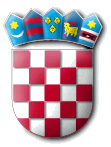 REPUBLIKA HRVATSKAMINISTARSTVO UNUTARNJIH POSLOVAKLASA: 602-01/21-01/64URBROJ:  511-01-122-21-7Zagreb, 3. kolovoza 2021.